30/11/2021Χαρίζω τα παιχνίδια μου-Δίνω χαρά σε παιδιά που έχουν ανάγκηΟι μαθητές της Ε΄ τάξης στα πλαίσια των χριστουγεννιάτικων Δράσεων αποφάσισαν να χαρίσουν παιχνίδια και βιβλία που δεν χρειάζονταν πια σε παιδιά που έχουν ανάγκη. Η συμμετοχή των παιδιών ξεπέρασε τις προσδοκίες μας και συγκεντρώσαμε  συνολικά πάνω από 80 δώρα. Τα δώρα αφού τυλίχτηκαν παραδόθηκαν στην διαδικτυακή ομάδα: «Μαμάδες Νομού Χίου». Η κ. Τόνια με μεγάλη συγκίνηση παρέλαβε τα δώρα για τα παιδάκια της Χίου που βρίσκονται σε δεινή οικονομική κατάσταση και ευχαρίστησε την Διευθύντρια του Σχολείου κ. Τζάνα Ελένη αλλά και τις εκπαιδευτικούς κ. Σαραντινούδη και κ. Σκαπινάκη για την πρωτοβουλία τους.Εμείς από την πλευρά μας θα θέλαμε  να  ευχαριστήσουμε πολύ όλους τους γονείς των μαθητών/τριών μας που με γενναιοδωρία βοήθησαν στην υλοποίηση μιας ακόμη κοινωνικής μας δράσης. Συγχαρητήρια στους μαθητές/τριες  μας για την  καλοσύνη τους!Είθε τα φετινά Χριστούγεννα όλα τα παιδιά του κόσμου να έχουν τα απαραίτητα για την κάλυψη των αναγκών τους!Καλές γιορτές σε όλους με υγεία και αισιοδοξία!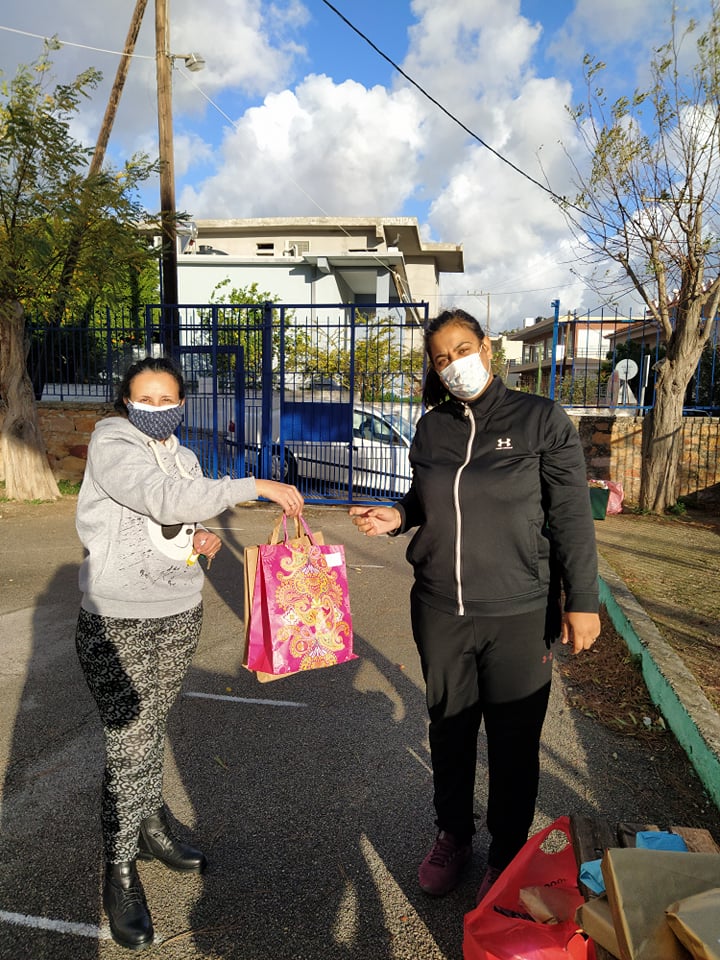 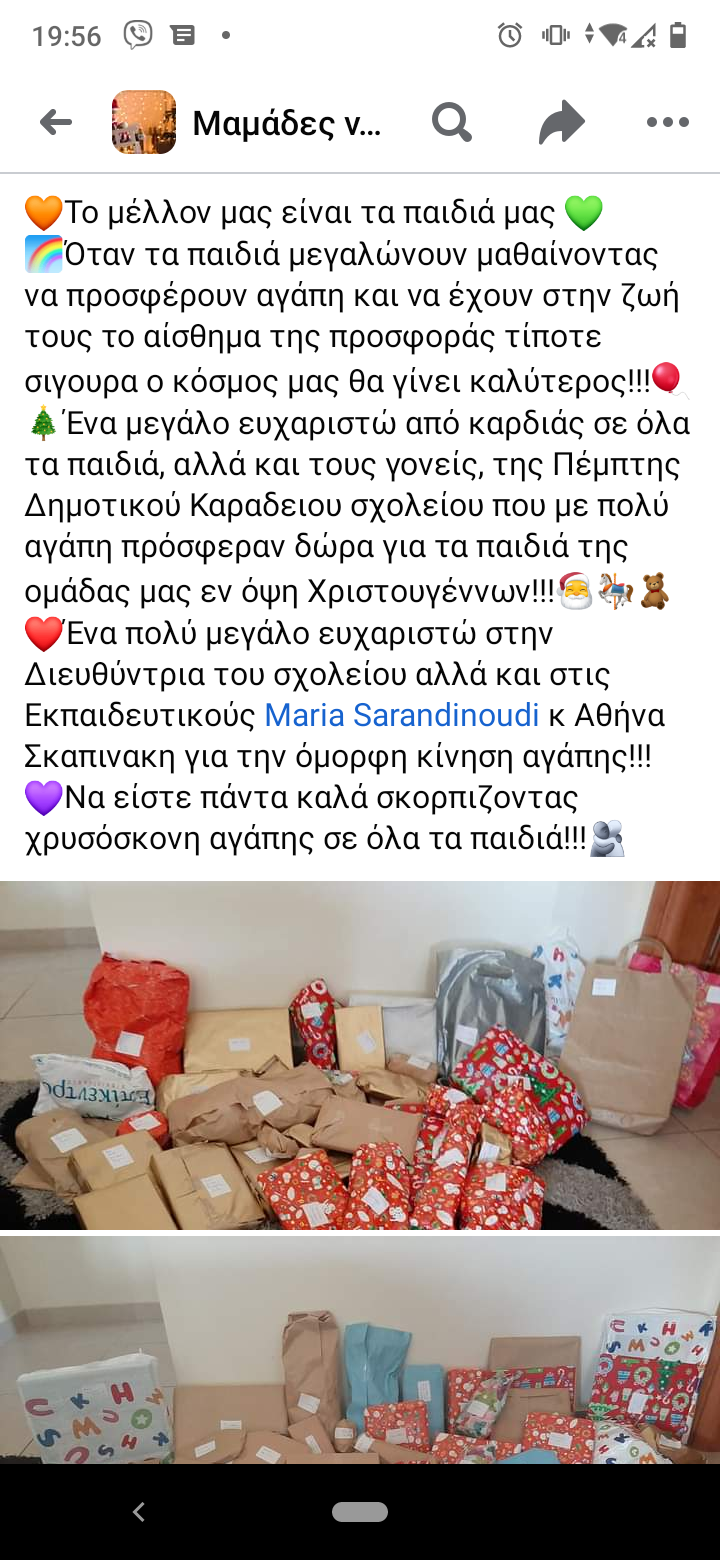 